SECRETARIA MUNICIPAL DE SAÚDE DE CONGONHINHAS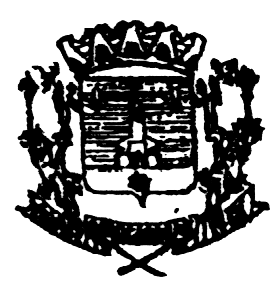 FUNDO MUNICIPAL DE SAÚDE – CNPJ 09.660.468/0001-87 RUA VEREADOR GERSON APDO BORGES, 250 – CENTRO- CEP 86320 000 – TEL/FAX 43 35541121Convocação Para Contratação - DentistaA Comissão de Avaliação, no uso de suas atribuições e considerando o Edital do Processo Seletivo Simplificado PSS 001/2017, que estabelecem normas para a classificação dos candidatos aos cargos para Secretaria Municipal de Saúde de Congonhinhas – PR. Resolve:Convocar para apresentar documentos para contratação, CAMILA TIEMI SAITO, para o cargo de Dentista, no período de 15 a 17 de maio de 2017, conforme rege o Edital Item 14, no setor de RH da Prefeitura Municipal de Congonhinhas. Congonhinhas, 12 de maio de 2017.Ana Lucia Cantoia                                                                               Cintia Apda Ferreira RosaRG: 4.410.362-1                                                                                                  RG: 7.362.863-6CPF: 667.938.749-34                                                                                  CPF: 035.302.319-16Franciele Apda da Cruz Silva                                                            Vanessa Santos FontequeRG: 8.374.174-0                                                                                                  RG: 9.042.137-9CPF: 056.854.619-92                                                                                 CPF: 061.055.579-06